JOB & MENTORING OPPORTUNITIES – 2023All students who are under 18 years old are required to obtain a work permit from their high school before employment is legal.  During COVID-19 legal hours of work remain the same for minors.  MMI – For students who will work the summer with us full-time can potentially earn a $1000 Tuition Assistance Bonus at the end of their summer employment.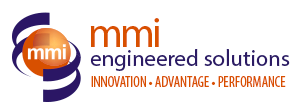 We are looking for students over 18.  Our opportunity could be either summer work, or continued employment.  We are located in Saline, Michigan https://mmies.applicantpool.com/jobs/558775.html    CITY OF ANN ARBOR PARKS DEPARTMENT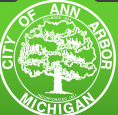 JOBS AT GOLF COURSES, CANOE LIVERIES, ICE RINKS, POOLS, DAY CAMPShttps://www.a2gov.org/departments/Human-Resources/Pages/Jobs.aspx  - See flyer below   MDOT SUMMER YOUTH MENTORING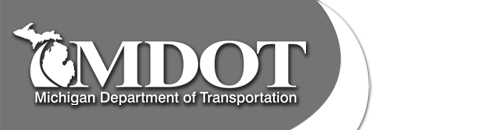 OPPORTUNITIES REGARDING  ENGINEERING AND OTHER STATE OF MICHIGAN CAREERShttps://www.michigan.gov/mdot/0,4616,7-151-9623_38029_66959---,00.html    WASHTENAW COUNTY PARKS AND RECREATION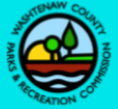  JOBS AT GOLF COURSES, POOLS, PARKS (summer jobs listed at the bottom of the page)https://secure.ewashtenaw.org/hrjobs/AppJobPostingList.do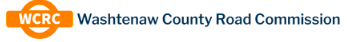 https://wcrc.workbrightats.com/jobs/     - YOU MUST BE 18 YEARS OF AGE TO APPLY   All Season's Senior Living Community is looking for high school students to serve meals to residents.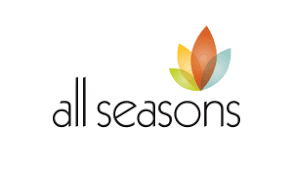 4600 All Seasons Circle Ann Arbor, 48105 On the corner of Geddes Rd and Dixboro Rd, Shift times 4pm-8:30pm No experience needed. Minimum age of 16 years old Apply Online - www.allseasons-annarbor.com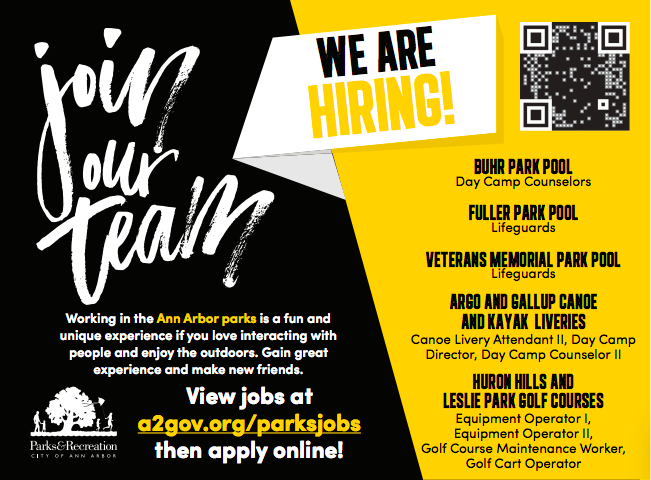 